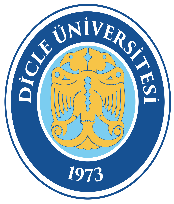 DİCLE ÜNİVERSİTESİBEDEN EĞİT. VE SPOR YOMuafiyet İş Akış ŞemasıDoküman Kodu: BSY-İA- 98DİCLE ÜNİVERSİTESİBEDEN EĞİT. VE SPOR YOMuafiyet İş Akış ŞemasıYürürlük Tarihi: 31.03.2023DİCLE ÜNİVERSİTESİBEDEN EĞİT. VE SPOR YOMuafiyet İş Akış ŞemasıRevizyon Tarihi/No: 00